م  / استمارة سيرة علميةالاسم  : اسراء داود سالم موقع العمل :-معهد الطبي التقني المنصور / قسم التقنيات الإدارة الصحية  الشهادات :-- بكالوريوس تقنيات صحية وطبية –صحة المجتمع \ ماجستير تقنيات صحة مجتمعاللقب العلمي :- مدرس مساعد  التخصص العام :--  تقنيات صحية وطبية صحة المجتمع التخصص الدقيق :--  تقنيات صحة المجتمع المجال البحثي :--أكاديمي يتحمل التدريسي والتشكيل كافة التبعات القانونية والإدارية عن صحة ودقة المعلومات المثبتة في أعلاه .  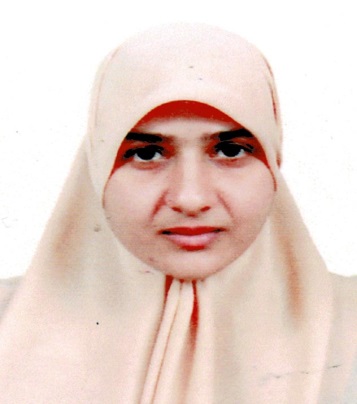 المواد الدراسية التي قام بتدريسها في الدراسات ((الأولية / العليا ))الدراسات الأولية الدراسات الأولية الدراسات العليا الدراسات العليا المواد الدراسية التي قام بتدريسها في الدراسات ((الأولية / العليا ))1صحة المجتمع مرحلة اولى   المواد الدراسية التي قام بتدريسها في الدراسات ((الأولية / العليا ))2صحة مجتمع مرحلة  ثانية   المواد الدراسية التي قام بتدريسها في الدراسات ((الأولية / العليا ))3تمريض الصحة العينية    المواد الدراسية التي قام بتدريسها في الدراسات ((الأولية / العليا ))4سلوك مهني   المواد الدراسية التي قام بتدريسها في الدراسات ((الأولية / العليا ))5أحياء طبية (عملي ) المواد الدراسية التي قام بتدريسها في الدراسات ((الأولية / العليا ))6إسعافات أولية (عملي )عدد الأشراف على طلبة الدراسات العليادبلوم عاليماجستيردكتوراهعدد الأشراف على طلبة الدراسات العليا                                          /                       /           /عدد البحوث المنشورةمحليعربيعالميعدد البحوث المنشورة                        12                 المؤلفات والكتب وبراءات الاختراعالمؤلفات والكتب وبراءات الاختراعالمؤلفات والكتب وبراءات الاختراعالمشاركة في المؤتمراتالمؤتمر العلمي الدولي الأول للتخصصات ت الصحية والطبية  ، المعهد التقني –كوت للفترة من 15-16 نيسان 2019.   (محلي )                                      المشاركة في المؤتمراتالمؤتمر العلمي  الدولي  الأربعون بعنوان (شبابنا عطاء دائم في بغداد ) للفترة 22-6-2019 في مركز التنمية للدراسات والتدريب والبورد الألماني .المشاركة في المؤتمرات